Тема : Аппликация из геометрических фигур. Чебурашка из круговЦель : научиться делать аппликации из кругов; развивать фантазию у детей; закрепить знания работы с шаблонами, ножницами, клеем.Задачи: 
- учить создавать поделки своими руками; 
- развивать моторику рук;
- закреплять знания о геометрических фигурах;
- воспитывать трудолюбие, аккуратность в работе.Материалы и инструменты:
- белый картон;
- цветная бумага;
- клей ПВА;
- ножницы;
- маркеры;Ход занятия:Вступительная беседа- Ребята, вы бывали в зоопарке? (Да!)- Расскажите, кого вы там видели? (Слона, жирафа, обезьянка, ослик).- Молодцы! Обитателей зоопарка вы хорошо знаете.- В зоопарке находятся животные, которые живут в других странах. Мы можем на них посмотреть.– В зоопарке есть животные, которые водятся и в наших лесах.– В зоопарк попадают детеныши, которые остались без родителей. Без помощи людей они могут погибнуть.-Ребята, хотите сегодня побывать в зоопарке? (Да!)- Мы создадим свой зоопарк и поселим в него животных, которых сделаем своими руками.- Ребята, это могут быть не только те животные, какие существуют на самом деле, но и те которых на нашей планете не существует. Всё будет зависеть от вашей фантазии.(На доску вывешиваю "Наш веселый зоопарк")Воспитатель: Ребята, я загадаю вам загадку, и вы узнаете, кого мы сегодня будем делать на занятии.«Я дружок зверям и детям,
Я живое существо,
Но таких на белом свете
Больше нет ни одного.
Потому что я не птица,
Не тигрёнок, не лисица,
Не котёнок, не щенок,
Не волчонок, не сурок.
Но заснята для кино
И известна всем давно
Моя милая мордашка.
И зовусь я ... Чебурашка» (ответы детей, показ игрушки)
Воспитатель: Чебурашка — персонаж книги Эдуарда Успенского «Крокодил Гена и его друзья». Эдуард Успенский рассказывал: «Я пришел в гости к другу, а его маленькая дочка примеряла пушистую шубу, которая тащилась по полу. Девчонка постоянно падала, запинаясь о шубу. И её отец после очередного падения воскликнул: «Ой, опять чебурахнулась!» Это слово врезалось ему в память, он спросил его значение. Оказалось, что «чебурахнуться» — это значит «упасть». Так и появилось имя моего героя». Ребята, давайте посмотрим мультфильм про этого зверька (просмотр мультфильма)- Посмотрите на аппликацию Чебурашки. Кто догадался, сколько кругов понадобится, чтобы его сделать?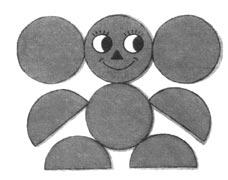 (Выслушиваю варианты ответов)– Хорошо. Давайте разберемся. Голова, туловище, уши, глаза – это круги. Ну, а лапы? Помогите мне разобраться, как они получились (круг сложить пополам и по линии сгиба разрезать)– Хорошо. Раз вы такие сообразительные, скажите: сколько кругов понадобилось, чтобы сделать аппликацию слона?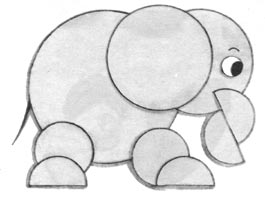 (8 кругов)- Сколько кругов разрезали пополам?( 2 круга).- Кто из вас догадался, как получились крылья у бабочки, которую мы называем "бабочка-коробочка"? Покажите.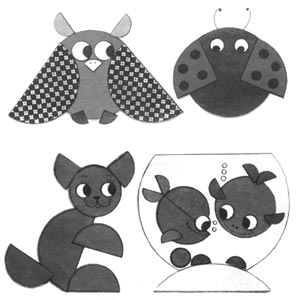 (Один ученик показывает у доски: половину круга сложили пополам и разрезали. Получились четвертинки кругов).– У изображений каких животных встречаются такие же четвертинки кругов? (У кошки – уши. У бабочки – крылья. У совы – нос и лапки.)- Ребята, посмотрите еще раз на Чебурашку и слона. Что еще вы можете рассказать о кругах, из которых они сделаны? (Чебурашка сделан из кругов одного размера, а у слона круги разного размера).(вывешиваю на доску аппликацию обезьяны синего цвета)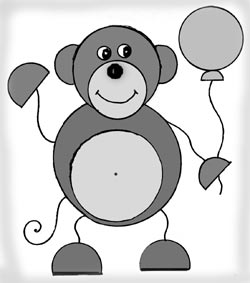 - Вы узнали, кто это? Чтобы сделать такую обезьянку, я тоже использовала круги разного размера. Чем необычна моя обезьянка? (Она синего цвета).- Но вы, же помните, что у нас с вами будет удивительный зоопарк, в котором могут жить самые необычные животные.Хорошо. С основными деталями аппликации мы разобрались. А как сделать более мелкие детали? У меня на столе есть коробочка с очень маленькими кругами. Как вы думаете, для чего они могут пригодиться? (Из них можно сделать глаза).- Верно. Но есть еще более мелкие детали: усы, брови, ресницы. Как сделать их? Дорисуем у обезьяны и нос, и рот, и лапы, и хвост.Технический план выполнения работы- А теперь давайте посмотрим на краткий план, по которому вы будете выполнять работу.(На доске плакат)1. Выбираем основу.2. Выбираем цвет.3. Вырезаем по шаблону.4. Наклеиваем на основу.5. Техника безопасности на уроке- Ребята, скажите, когда мы в руки берём ножницы, что мы должны помнить?(Быть осторожными. Не оставлять ножницы раскрытыми. Подавать товарищу только ручками вперёд. Не «размахиваем» ножницами.)- А когда мы будем работать с клеем, что мы должны помнить? (не трогаем лицо, не трём глаза руками, т. к. они могут быть в клее. А клей содержит вещества, которые могут вызвать жжение).- Молодцы. Вы всё прекрасно знаете и умеете. И я могу не волноваться. Можно приступать к работе. Но сначала давайте разомнемся, разогреем наши руки. Им сейчас предстоит хорошо потрудиться.Пальчиковая гимнастика:«Раз, два, три, четыре, пять Вышли пальцы погулять Мальчик - с пальчик, где ты был? С этим братцем в лес ходил, С этим братцем щи варил, С этим братцем кашу ел, С этим братцем песни пел» (повторить 2 раза).Выполнение работы учениками- Итак, мы приступаем к работе. Наш веселый зоопарк с нетерпением ждет своих обитателей.– Ребята, когда закончите работу, принесите своих животных к нам в зоопарк и помогите своим товарищам, если им нужна помощь.Итог - Посмотрите, какой чудный у нас получился зоопарк.- Давайте перечислим животных, которых мы видим. (Называем животного и ученика, который его сделал).- Молодцы, ребята! Вы очень хорошо потрудились, проявили фантазию. Сегодня все получают хорошие оценки. (Выставление оценок)Урок окончен, отдыхайте.